Publicado en España el 28/05/2019 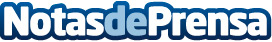 Fersay patrocinador del  10º congreso de Aecoc de bienes tecnológicos de consumo Dentro de los eventos a los que la firma acude con asiduidad, se encuentra el décimo congreso que organiza la asociación AecocDatos de contacto:Pura de RojasALLEGRA COMUNICACION91 434 82 29Nota de prensa publicada en: https://www.notasdeprensa.es/fersay-patrocinador-del-10-congreso-de-aecoc_1 Categorias: Marketing Recursos humanos Consumo Otras Industrias Innovación Tecnológica http://www.notasdeprensa.es